     ĐƠN ĐĂNG KÝ NHẬN HỌC BỔNG      QUỸ HỖ TRỢ VÀ PHÁT TRIỂN SINH VIÊN VIỆT NAM     DÀNH CHO SINH VIÊN CÓ HOÀN CẢNH KHÓ KHĂNTHÔNG TIN CÁ NHÂNHọ và tên:	Giới tính:	Ngày sinh:	 Quê quán:	Dân tộc:	 Tôn giáo:	Địa chỉ thường trú:		Điện thoại:	 Email:	5.	Sinh viên trường:	 Khoa:		Lớp:	MSSV:	 Năm thứ/tổng số năm:	6.      Hội viên Hội SVVN          Đoàn viên           Đảng viên (đánh dấu x vào ô)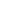 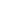 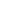 7. Các thành tích đã đạt được (Mô tả thành tích, điểm học tập, rèn luyện, giấy khen, bằng khen…)8. Bạn tham gia những hoạt động nào của Đoàn Thanh niên – Hội Sinh viên hoặc của các tổ chức khác (bằng khen, giấy khen, giấy chứng nhận nếu có)9. Bạn có đi làm thêm ngoài giờ không?           Có                                       Không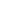 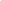 Nếu có hãy liệt kê các công việc đã từng làm:1. Họ tên cha:	 Năm sinh:		Nghề nghiệp:	Tình trạng sức khỏe: 	Nơi làm việc:	 Điện thoại:	Địa chỉ thường trú:	Điện thoại:	Thu nhập:………………..(VNĐ/tháng) 2. Họ tên mẹ:	 Năm sinh:	Nghề nghiệp:	Tình trạng sức khỏe: 	Nơi làm việc:	 Điện thoại:	Địa chỉ thường trú:	Điện thoại:	 Thu nhập:………………..(VNĐ/tháng)Tổng thu nhập hàng tháng của gia đình bạn:	Anh chị em ruột:Thông tin chi tiết về hoàn cảnh gia đình:QUỸ HỖ TRỢ VÀ PHÁT TRIỂN SINH VIÊN VIỆT NAM----o0o----CỘNG HÒA XÃ HỘI CHỦ NGHĨA VIỆT NAMĐộc lập – Tự do – Hạnh phúc----o0o----Thời gianThời gianLoại công việcThu nhậpTừĐếnLoại công việcThu nhậpHọ tênNăm sinhNghề nghiệpNơi công tác/học tập